Документация запроса котировокНаименование выполняемых работ: на текущий ремонт трубопроводов водоснабжении, канализации и теплоснабжения ГАУ ДПО РБ «Центр повышения квалификации».1.Требования к качеству, техническим характеристикам товара, работы, услуги, к их безопасности, к функциональным характеристикам (потребительским свойствам) товара, к размерам, упаковке, отгрузке товара, к результатам работы и иные требования, связанные с определением соответствия поставляемого товара, выполняемой работы, оказываемой услуги потребностям заказчика:Исполнитель выполняет работы в соответствии с техническим заданием (Приложение № 2).2.Требования к содержанию, форме, оформлению и составу заявки на участие в закупке:Котировочная заявка должна содержать следующие требования:-наименование, место нахождения (для юридического лица), фамилия, имя, отчество, место жительства (для физического лица), банковские реквизиты участника закупок;-идентификационный номер налогоплательщика;-наименование и характеристики поставляемых товаров в случае проведения  запроса котировок цен товаров, на поставку которых проводится закупка. При этом  в случае, если иное  не предусмотрено  извещением о проведении запроса  котировок,  поставляемые товары должны быть новыми товарами;-согласие участника  закупок исполнить условия договора, указанные в извещении о проведении запроса котировок;-цена товара, работы, услуги с указанием  сведений о включенных или не включенных в нее расходах (расходы на перевозку, страхование, уплату таможенных пошлин, налогов, сборов и другие  обязательные платежи). Котировочная заявка должна быть представлена в соответствии с настоящей документацией запроса котировок и по прилагаемой форме (Приложение № 1).3.Требования к описанию участниками закупки поставляемого товара, который является предметом закупки, его функциональных характеристик (потребительских свойств), его количественных и качественных характеристик, требования к описанию участниками закупки выполняемой работы, оказываемой услуги, которые являются предметом закупки, их количественных и качественных характеристикПредложение должно быть представлено в соответствии с настоящей документацией запроса котировок, согласно прилагаемого технического задания (Приложение № 2), ведомости объемов работ (Приложение № 3) и локально-сметного расчета (Приложение №4).4. Место, условия и сроки выполнения работ:ГАУ ДПО РБ «Центр повышения квалификации» по адресу: 450071, Республика Башкортостан, г.Уфа, проезд Лесной, д. 3, корп. 1. 5. Начальная (максимальная) цена договора: 106 397,98 (сто шесть тысяч триста девяносто семь рублей, 98 копеек).6. Форма, сроки и порядок выполненных работ: Расчет за фактическое выполнение Работ производится Заказчиком в течение 10 банковских дней после предоставления Подрядчиком Акта сдачи-приемки выполненных работ по ф. КС-2, КС-3, комплекта исполнительной документации (журнала производства работ, актов на скрытые работы, схем производства работ, финансового отчета и т.д).7. Порядок формирования цены договора В цену договора включаются следующие затраты: стоимость разработки сметной документации, стоимость материалов и изделий, затрат на их комплектацию, доставку на объект, производство работ согласно локальному сметному расчету и ведомости объема работ, вывоз мусора, гарантию на выполненные работы не менее 24 месяцев, расходы на перевозку, разгрузку, страхование, уплату таможенных пошлин, налогов, сборов и другие, установленные законодательством, обязательные платежи.Обоснование начальной (максимальной) цены договора: согласно локально сметного расчета (Приложение № 4). 8.Порядок, место, дата начала и дата окончания срока подачи заявок на участие в закупкеЛюбой участник закупок вправе подать только одну котировочную заявку, внесение изменений в которую не допускается. Котировочная заявка подается участником закупок в письменной форме в срок, указанный в извещении о проведении запроса котировок. Поданная в срок, указанный в извещении о проведении запроса котировок, котировочная заявка регистрируется. По требованию участника закупок, подавшего котировочную заявку, ему выдается расписка в получении котировочной заявки с указанием даты и времени ее получения.Котировочные заявки, поданные после окончания срока подачи котировочных заявок, указанного в извещении о проведении запроса котировок, не рассматриваются и возвращаются участникам закупок, подавшим такие заявки.Комиссия по закупкам отклоняет котировочные заявки, если они не соответствуют требованиям, установленным в настоящем извещении или предложенная в них цена превышает максимальную цену, указанную в настоящем извещении.При осуществлении закупки Заказчик вправе объявить процедуру проведения закупки несостоявшейся или завершить процедуру закупки без заключения договора по ее результатам в любое время, не возмещая участникам закупок понесенные ими расходы в связи с участием в процедуре запроса котировок.Место подачи котировочных заявок: Республика Башкортостан, г. Уфа, проезд  Лесной, д. 3, корп. 1., кабинет 206.Дата начала и дата окончания срока подачи заявок:с 10-00  час. 16 ноября 2016 г. до 15-00 час. 24 ноября 2016 г. (по местному времени заказчика).9.Требования к участникам закупки и перечень документов, представляемых участниками закупки для подтверждения их соответствия установленным требованиям:Участником закупок может быть любое юридическое лицо либо несколько юридических лиц, выступающих на стороне одного участника закупки, независимо от организационно-правовой формы, формы собственности, места нахождения или любые физические лица, в том числе индивидуальные предприниматели.Для участия в процедурах закупок участник закупок должен соответствовать следующим требованиям:-Требованиям, устанавливаемым в соответствии с законодательством Российской Федерации к лицам, осуществляющим поставки товаров, выполнение работ, оказание услуг, являющихся объектом закупки;-Не проведена ликвидация участника процедуры закупки - юридического лица и отсутствие решения арбитражного суда о признании участника процедуры закупки - юридического лица, индивидуального предпринимателя банкротом и об открытии конкурсного производства - декларируется;-Не приостановлена деятельность участника процедуры закупки в порядке, предусмотренном Кодексом Российской Федерации об административных правонарушениях, на день подачи заявки на участие в процедурах закупок - декларируется;-Отсутствие у участника процедур закупок задолженности по начисленным налогам, сборам и иным обязательным платежам в бюджеты любого уровня или государственные внебюджетные фонды за прошедший календарный год, размер которой превышает двадцать пять процентов балансовой стоимости активов участника закупок по данным бухгалтерской отчетности за последний завершенный отчетный период. Участник закупок считается соответствующим установленному требованию в случае, если он обжалует наличие указанной задолженности в соответствии с законодательством Российской Федерации и решение по такой жалобе на день рассмотрения заявки на участие в процедуре закупки не принято - декларируется;-Отсутствие сведений об участнике закупок в реестре недобросовестных поставщиков - декларируется;-Обладание участниками процедур закупок исключительными правами на результаты интеллектуальной деятельности, если в связи с исполнением договора Заказчик приобретает права на такие результаты, за исключением случаев заключения договора на создание произведения науки, программ для ЭВМ и баз данных.10.Порядок, дата начала и дата окончания срока предоставления участникам закупки разъяснений положений документации о закупке:В случае, если у участника закупок  возникнет необходимость в получении разъяснений положений документации запроса котировок, он вправе направить соответствующий запрос заказчику zpkzakupki@yandex.ru,  но не позднее, чем за один рабочий день до дня окончания срока подачи котировочных заявок. В случае если запрос на разъяснения поступил позднее срока, установленного в настоящем подпункте, разъяснения на такой запрос не предоставляются.11.Место и дата рассмотрения предложений участников закупки и подведения итогов закупки:450071, Республика Башкортостан, г. Уфа, проезд  Лесной, д. 3, корп. 1., 25 ноября 2016 г. в 11-00 час. (по местному времени заказчика). 12.Критерии оценки и сопоставления заявок на участие в закупке:Комиссия в течение не более десяти  дней, следующих за днем окончания срока подачи котировочных заявок, рассматривает котировочные заявки на соответствие их требованиям, установленным в извещении о проведении запроса котировок, и оценивает котировочные заявки.   Комиссия отклоняет котировочные заявки, если они не соответствуют требованиям, установленным в извещении о проведении запроса котировок, или предложенная в котировочных заявках цена товаров, работ, услуг превышает максимальную цену, указанную в извещении о проведении запроса котировок.В том случае, если по результатам рассмотрения котировочных заявок Комиссией было принято решение об отклонении котировочных заявок всех участников закупок, представивших котировочные заявки, Заказчик вправе осуществить закупку товаров, работ, услуг, являвшихся предметом закупки, без проведения торгов у единственного поставщика (подрядчика, исполнителя). При этом цена договора не может превышать начальную (максимальную) цену, указанную в извещении о проведении запроса котировок.В случае если по результатам рассмотрения котировочных заявок только один участник закупок, подавший котировочную заявку, признан участником запроса котировок, и его котировочная заявка отвечает всем требованиям, установленным в извещении о проведении запроса котировок, Заказчик заключает договор с таким участником.Договор составляется путем включения в него условий исполнения договора, предусмотренных извещением о проведении запроса котировок, и цены, предложенной участником закупок, подавшим такую котировочную заявку.13.Порядок оценки и сопоставления заявок на участие в закупке:Победителем запроса котировок признается участник закупок, подавший котировочную заявку, которая отвечает всем требованиям, установленным в извещении о проведении запроса котировок и в которой указана наиболее низкая цена товаров, работ, услуг. При предложении наиболее низкой цены товаров, работ, услуг несколькими участниками закупок победителем запроса котировок признается участник закупок, котировочная заявка которого поступила ранее котировочных заявок других участников закупок.14.Порядок заключения договора по итогам запроса котировок, срок подписания договора: По результатам процедуры закупки на поставку товаров  в сроки предусмотренные документацией о закупке заключается договор, формируемый путем включения условий, предложенных в заявке  участником, с которым заключается договор. Договор может быть заключен не ранее чем семи   и не позднее чем через двадцать дней со дня размещения на официальном сайте протокола, составленного по результатам закупки.В случае  если участник закупки, обязанный заключить договор, не предоставил Заказчику в срок, указанный в настоящем пункте  Положения, подписанный им договор, такой участник признается уклонившимся от заключения договора. В случае если победитель признан уклонившимся от заключения договора, Заказчик вправе обратиться в суд с требованием о понуждении победителя заключить договор,  а также о возмещении убытков, причиненных уклонением  от заключения договора, либо заключить договор с участником закупки, который занял второе место после победителя. Заказчик также вправе заключить договор с участником закупки, который занял второе место после победителя, при отказе Заказчика от заключения договора с победителем в случаях, предусмотренных настоящим Положением. При этом заключение договора для участника закупки, который занял второе место после победителя, является обязательным.  В случае уклонения участника закупки, который занял второе место после победителя, от заключения договора, Заказчик вправе обратиться в суд с требованием о понуждении такого участника закупки заключить договор, а также о возмещении убытков, причиненных уклонением от заключения договора, или принять решение о признании процедуры закупки несостоявшейся. В случае если Заказчик отказался в соответствии с настоящим Положением от заключения договора с победителем и с участником закупки, который занял второе место после победителя, процедура закупки признается несостоявшейся.Заказчик по согласованию с исполнителем договора вправе изменить или расторгнуть договор в случае существенного изменения обстоятельств, из которых они исходили при заключении договора, в порядке, предусмотренном Гражданским кодексом Российской Федерации. В случае не достижения соглашения об изменении условий договора в соответствии с существенно изменившимися обстоятельствами или о его расторжении, договор может быть расторгнут или изменен судом в порядке и по основаниям, предусмотренным Гражданским кодексом Российской Федерации. В иных случаях изменение или расторжение договора, заключаемого по результатам процедуры закупки, не допускается, за исключением случаев, предусмотренных Гражданским кодексом Российской Федерации и настоящим Положением. При заключении и исполнении договора не допускается изменение его условий по сравнению с указанными в протоколе, составленном по результатам закупки, кроме случаев, предусмотренных Положением о закупке ГАУ ДПО РБ «Центр повышения квалификации».Условия, не предусмотренные в документации запроса котировок, регулируются Положением о закупке ГАУ ДПО РБ «Центр повышения квалификации».Приложение № 1: Форма котировочной заявки, Приложение № 2: Техническое задание,Приложение № 3: Ведомость объемов работ,Приложение №4:  Локально-сметный расчет.Приложение № 1Котировочная заявкаДата______________________Кому_____________________Изучив направленный Вами запрос котировок, мы, нижеподписавшиеся_______________________________________________________________________________________________________(наименование, место нахождения, страна, субъект РФ (для юридического лица), Ф. И. О., место жительства (для физического лица)Контактный телефон___________________________________________________________Фактический адрес: ___________________________________________________________Банковские реквизиты:__________________________________________________________ИНН ________, КПП_______, ОГРН_________, ОКПО__________, ОКТМО  ___________, ОКОПФ________, дата постановки на учет в налоговом органе, в лице _____________________, действующего на основании ___________________________________,предлагает оказать услуги на следующих условиях:	1. Наименование и характеристика выполняемых работ, далее указываются сведения, предусмотренные извещением о проведении запроса котировок, а также участником могут быть указаны дополнительные сведения ____________________________________________________________________________2. Цена договора  ______________________________________ рублей, в том числе НДС ___% ____________________________ рублей указывается размер НДС (либо ссылка на статью Налогового кодекса, в соответствии с которой НДС не уплачивается).3. Сведения о расходах включенных (не включенных) в стоимость услуг, указываются сведения о расходах включенных или не включенных в стоимость услуг.Участник размещения заказа согласен исполнить все условия, указанные в извещении о проведении запроса котировок, а также в проекте договора, являющемся приложением и неотъемлемой частью извещения о проведении запроса котировок.М.П.Приложение№ 2ТЕХНИЧЕСКОЕ ЗАДАНИЕна текущий ремонт трубопроводов водоснабжении, канализации и теплоснабжения ГАУ ДПО РБ «Центр повышения квалификации» по адресу: 450071, РБ, г. Уфа, проезд Лесной, д.3 корп.1Общие положения.1.1. Настоящее техническое задание (далее – ТЗ) определяет перечень, объем и порядок выполнения работ по текущему ремонту трубопроводов водоснабжении, канализации и теплоснабжения ГАУ ДПО РБ «Центр повышения квалификации».Срок выполнения работ: в течении 10 рабочих дней с момента подписания договора.Место выполнения работ: ГАУ ДПО РБ «Центр повышения квалификации»: 450071, Республика Башкортостан, г. Уфа, проезд Лесной, 3, корпус 1, 4.     Условия выполнения работ:     4.1. Подрядчик должен выполнить работы в полном  соответствии с настоящим техническим заданием, ведомостью объемов работ, локальным сметным расчетом.     4.2. Подрядчик должен учесть, что работы будут выполняться в условиях действующего учреждения  поэтому работы должны проводиться без приостановки рабочего процесса, не создавая неудобств персоналу.     4.3. Учитывая характер объекта, Подрядчик должен до начала выполнения работ представить Заказчику для оформления пропусков список персонала, который будет задействован на объекте, с указанием фамилии, имени, отчества и паспортных данных каждого работника, а также номер автомашин, привозящих материалы, оборудование и др. грузы для выполнения работ.     4.4. Заказчик не несет материальной ответственности за сохранность материалов, оборудования и инструмента Подрядчика.     4.5. Маршрут доставки материалов, вынос и место складирования мусора определяется Заказчиком. По маршруту следования должна производиться текущая, ежедневная уборка.     4.6. Подрядчик должен выполнять все работы по предварительному согласованию с представителями Заказчика. Выполнение работ в субботние, воскресные и праздничные дни, а также время работ с повышенной шумностью согласовывается с Заказчиком дополнительно, в письменном виде.5.    Общие требования к качеству и безопасности работ:       5.1. Во время выполнения работ на объекте Подрядчиком обязательно соблюдение технологий и методик производства работ, требований нормативно-технических документов, экологических, санитарно-гигиенических, противопожарных (СНиП, СанПиН, экологические нормативы, ГОСТ, ВСН, РД, СП, ТСН, ТУ) и других норм,  действующих на территории Российской Федерации,  включая:- СПиН 2.2.1/2.1.1.1278-03 (гигиенические требования к естественному, искусственному и совместному освещению жилых и общественных зданий);- ГОСТ 12.1.019-79 Система стандартов безопасности труда. Электробезопасность. Общие требования и номенклатура видов защиты; - «Санитарные правила и нормы» СанПиН 2.2.2.546-96;- «Санитарно-эпидемиологические требования к организациям» СанПиН 2.1.3.2630 -10;- СНиП 2.09.04-87 «Административные и бытовые здания»;- СНиП 2.08.02-89 «Общественные здания и сооружения»;- СНиП 2.01.02-85 «Противопожарные нормы»;- СНиП 3.03.01-87. Несущие и ограждающие конструкции;- СНиП 3.04.01-87 от 01.07.1988 г. Изоляционные и отделочные покрытия;- СНиП 3.05.01-85 "Внутренние санитарно-технические системы";- СНиП 3.05.06-85 от 01.07.1986 г. Электротехнические устройства;- СНиП 3.05.07-85 (с изм. 1 1990) Системы автоматизации;- ГОСТ 12.3.040-86 Система стандартов безопасности труда. Строительство. Работы кровельные и гидроизоляционные. Требования безопасности;- ГОСТ 12.1.019-79 ССБТ. Электробезопасность. Общие требования и номенклатура видов защиты;- ГОСТ 12.3.002-75 «Процессы производственные. Общие требования безопасности»;- ГОСТ 12.3.009-76 «Работы окрасочные. Общие требования безопасности»;- Общие технические условия», ГОСТ 30494-96 «Здания жилые и общественные;- Параметры микроклимата в помещениях, СНиП 41-01-2001 «Отопление, вентиляция и кондиционирование», СНиП 12-03-2001;- СП5113330.2011 «Защита от шума»;- СНиП 12-04-2002 «Безопасность труда в строительстве»;- свод правил «Безопасность труда в строительстве. Отраслевые типовые инструкции по охране труда».- правил пожарной безопасности Постановление Правительства РФ от 25.04.2012 № 390 «О противопожарном режиме»5.2. Качество выполняемых работ должно соответствовать требованиям сметной документации, нормам и значениям, установленным нормативно - правовыми актами, строительными и санитарными нормами и правилами, а также государственными стандартами на выполнение соответствующих видов работ. Работы выполняются с использованием строительных материалов, конструкций и оборудования Подрядчика, которые должны быть новыми, надлежащего качества, иметь соответствующие сертификаты соответствия, технические паспорта и другие документы, удостоверяющие их качество, соответствовать нормам электро-, пожарной безопасности санитарии.5.3. Подрядчик обязан соблюдать технологию производства работ, осуществлять контроль качества на всех стадиях, в том числе входной контроль качества строительных материалов, изделий и оборудования, операционный контроль отдельных строительных процессов или строительных операций и приёмочный контроль выполненных работ. Заказчик ведет ежедневный контроль за ходом выполнения работ. Замечания заказчика по качеству выполняемых работ и применяемых материалов записываются в журнал работ и устраняются в течение 3-х дней. Работы должны быть немедленно приостановлены при указании заказчиком на замечания, которые нарушают технологию производства работ, охрану труда или пожарную безопасность. Дальнейшее производство работ возможно только после полного устранения нарушений.5.4. Ответственность за безопасное проведение работ несёт Подрядчик. Подрядчик должен обеспечить на объекте необходимые противопожарные мероприятия, мероприятия по технике безопасности, охране окружающей среды. Не допускать к работе лиц, находящихся в состоянии алкогольного и (или) наркотического опьянения. Место производства работ должно быть обеспечено средствами пожаротушения и медицинской помощи.5.7. Подрядчик своим Приказом назначает ответственное лицо за исполнение работ, за соблюдение требований охраны труда и пожарной безопасности при выполнении работ на объекте.5.8. Во время производства работ должен быть обеспечен беспрепятственный доступ представителей заказчика на объект для контроля состояния подрядных работ и их результатов.6.    Дополнительные  требования:6.1.  Ущерб, причиненный в процессе выполнения работ, помещениям и оборудованию объекта, расположенных в зоне производства работ и на прилегающей к объекту территории, «Подрядчик» устраняет за свой счет.6.2.  Выполняемые «Подрядчиком» работы и используемые при их выполнении материалы должны соответствовать требованиям технических регламентов, сводов правил, ГОСТов, других действующих национальных стандартов, и выполняться с применением современных методов и технологий производства работ.6.3.  Перед началом выполнения работ «Подрядчик» должен назначить приказом от лица своей организации ответственного производителя работ, ответственных представителей за соблюдение правил пожарной безопасности, соблюдение правил охраны труда на объекте и  представить Заказчику:- Приказы о назначении ответственных лиц;- Сведения о персонале и транспорте для оформления разрешения на проход в здание и въезда на территорию.6.4.  Материалы, изделия и конструкции, используемые при выполнении работ должны иметь соответствующие сертификаты, паспорта, иные документы подтверждающие их качествои должны соответствовать требованиям Российского законодательства в области строительства,  а также  спецификациям и  требованиям, указанным в проекте капитального ремонта. В документах должно быть указано: наименование предприятия-изготовителя и его товарный знак; наименование и марка материала; номер партии и дата изготовления; обозначение стандарта; результаты испытаний и подтверждение о соответствии материалов требованиям стандартов; указания об особых свойствах материала (пожаровзрывоопасность, токсичность и др.).6.5.  Перед началом выполнения Работ «Подрядчик» обязан согласовать с «Заказчиком» применяемые материалы по качеству, цвету, фактуре. Любое несогласованное «Заказчиком» несоответствие считается дефектом, подлежащим устранению (исправлению) за счет «Подрядчика».6.6.  Все скрытые работы должны быть приняты «Заказчиком» у «Подрядчика» и оформлены Актами освидетельствования скрытых работ. Выполнять последующие работы, закрывая при этом скрытые, без приемки «Заказчиком», запрещается. «Заказчик» вправе потребовать демонтаж или разборку выполненных последующих конструкций для осмотра скрытых.6.7. «Подрядчик» должен обеспечить вывоз строительного мусора, образовавшегося в процессе работ.6.8. Учитывая стесненность условий, работы должны выполняться с использованием малогабаритного и компактного строительного оборудования. 6.9. Поставки материалов, вывоз строительного мусора должны быть согласованы с «Заказчиком».6.10. «Подрядчиком» должны быть предусмотрены мероприятия по нейтрализации вибрационных, шумовых и других вредных воздействий, возникающих в процессе выполнения работ в помещениях здания, прилегающих к зоне производства работ. 6.11. После завершения выполнения работ Подрядчик передает Заказчику пакет исполнительной документации в составе:- Счета фактуры на материалы;- Акт работ по Форме КС-2, справку по Форме КС-3.Проект ДОГОВОР № на текущий ремонт трубопроводов водоснабжения, канализации и теплоснабжения ГАУ ДПО РБ «Центр повышения квалификации»г. Уфа                                                     				 «      »                          2016г.Государственное автономное учреждениедополнительного профессионального образования Республики Башкортостан «Центр повышения квалификации», именуемое в дальнейшем «Заказчик», в лице заместителя директора Сабирьянова Салавата Булатовича, действующего на основании Устава и Приказа от «10» июля 2014 года № 63 с одной стороны, и ___________________, именуемым в дальнейшем «Подрядчик», в лице _________действующего на основании_________, с другой стороны, в дальнейшем вместе именуемые Стороны, заключилинастоящий договор о нижеследующем: Предмет договора	1.1. Заказчик поручает, а Подрядчик из своих материалов, на своем оборудовании и инструменте со своими расходными материалами принимает на себя обязательства по выполнению текущего ремонта системы водоснабжения и канализации ГАУ ДПО РБ «Центр повышения квалификации» (далее по тексту Работы) в соответствии с локальным сметным расчетом № 1 (Приложение №1) и Дефектной ведомостью объемов работ (Приложение №2) являющимися неотъемлемой частью настоящего Договора.	1.2. Место выполнения работ: г. Уфа, Проезд Лесной, д.3, корп.1.Цена договора и порядок расчета2.1. Цена настоящего Договора составляет: _________ (_______) рубля____ копеек в том числе НДС -___% или НДС не облагается согласно ________________) и является неизменяемой на весь период действия Договора.2.2. Финансирование Работ на Объекте, указанного в пункте 1.1. настоящего Договора осуществляется за счет _________ .2.3. Цена может быть снижена по согласованию сторон без изменения предусмотренных договором объема работ и иных условий исполнения Договора.2.4. Расчет за фактическое выполнение Работ производится Заказчиком в течение 10 банковских дней после предоставления Подрядчиком Акта сдачи-приемки выполненных работ по ф. КС-2, КС-3, комплекта исполнительной документации (журнала производства работ, актов на скрытые работы, схем производства работ, финансового отчета и т.д).2.5. Оплата выполненных Подрядчиком работ в соответствии с ф. КС-3 и счет-фактуры по настоящему Договору осуществляется по безналичному расчету путем перечисления Заказчиком денежных средств на банковский счет Подрядчика, указанный в настоящем Договоре.2.6. Заказчик вправе приостановить оформление окончательного расчета за выполненные работы с Подрядчиком, если Подрядчиком не выполнены обязательства по настоящему Договору. Сроки выполнения работ3.1. Сроки выполнения Работ по настоящему Договору составляет 10 рабочих дней даты заключения настоящего договора, но не позднее «___» ___________2016г. 3.2. Договор вступает в силу с момента его подписания и действует до полного исполнения Сторонами всех взятых на себя обязательств.3.3. Работы должен быть выполнены Подрядчиком и сданы Заказчику в срок, указанный в подпункте 3.1. настоящего Договора. Указанная дата является исходной для определения имущественных санкций в случаях нарушения сроков выполнения Работ.Права и обязанности Сторон4.1. Права Заказчика:4.1.1.	Заказчик вправе в любое время проверять ход и качество Работ, выполняемых Подрядчиком, не вмешиваясь в его деятельность;4.1.2.	Требовать от Подрядчика исправления всех допущенных недостатков, выявленных при приемке выполненных работ.4.2. Обязанности Заказчика:4.2.1. В течение 10 (десяти) дней после получения от подрядчика извещения об окончании Работ осмотреть и принять результат Работ, а при обнаружении недостатков в Работе немедленно заявить об этом  подрядчику. 4.2.2. Предоставить Подрядчику подъездные пути для подвоза материалов, точки подключения электроэнергии 220В и воды в пределах зоны производства работ. 4.2.3. Оплатить Подрядчику Работы в размере и сроки, установленные Договором.4.3. Права Подрядчика:4.3.1. Подрядчик вправе требовать от Заказчика оплаты Работы выполненной с опережением сроков установленных договором. 4.4. Обязанности Подрядчика:Для выполнения работ по ремонту Объекта в соответствии с настоящим Договором  подрядчик обязуется:4.4.1. Качественно выполнить все работы в объеме и в сроки, предусмотренные настоящим Договором, утвержденной проектно-сметной документацией, СНиП, действующими нормами, правилами выполнения работ и техническими условиями на собственном оборудовании, инструменте, расходных и строительных материалах. 4.4.2. Обеспечивать выполнение Работ в пределах цены, указанной в п. 2.1. настоящего Договора. 4.4.3. При привлечении субподрядных организаций брать письменное разрешение у Заказчика.4.4.4. Выполнять Работ на Объекте, используя материалы и оборудование надлежащего качества предварительно согласовав их с Заказчиком.4.4.5. Безвозмездно по требованию Заказчика исправить все допущенные недостатки, выявленные при сдаче-приемке работ и в течение гарантийного срока со дня принятия работ.4.4.6. Назначить Приказом ответственного за производство Работ, ведение исполнительной документации и выполнение условий и норм охраны труда на объекте. Производить работы в письменно согласованное с Заказчиком время.  При необходимости ведения работ в нерабочее время согласовывать список сотрудников привлекаемых Подрядчиком для этих работ.  4.4.7. Предоставить материалы, конструкции и детали, расходные материалы  для производства работ свободные от  имущественных и иных претензий третьих лиц.  4.4.8. Обеспечить в ходе выполнения Работ соблюдение на объекте рабочим персоналом правил по охране труда, пожарной безопасности,ежедневную уборку строительного мусора и его вывоз.4.4.9. Вывезти в 5-дневный срок со дня подписания акта приемки работ за пределы объекта принадлежащие Подрядчику оборудование, инвентарь, инструменты, строительные материалы, временные сооружения,другое имущество и строительный мусор. 4.4.10. Предоставить Заказчику на утверждение сметные материалы в письменном виде. 4.4.11. Выполнить в полном объеме все свои обязательства, предусмотренные настоящим Договором.Порядок приемки выполненных работ 5.1. По завершении Работ Подрядчик направляет Заказчику акт о приемке выполненных работ оформленный по унифицированной форме № КС-2, справку о стоимости  выполненных работ и затрат  № КС-3, счет-фактуру на использованные материалы, а  также  иные  документы,  подтверждающие фактическое  выполнение работ.5.2. Заказчик в течение 10 рабочих дней, с даты  получения документов,  указанных в п.5.1. осуществляет проверку выполненных работ, рассматривает, подписывает и возвращает представленные документы или направляет мотивированный  отказ  от  приемки  Работ. 5.3. В случае мотивированного отказа Заказчика от приемки  выполненных Работ, в течение 5 (пяти) рабочих дней Сторонами  составляется  акт  с  перечнем  необходимых  доработок  и  сроками  их выполнения, а в случае уклонения Подрядчика от составления акта, Заказчик составляет односторонний акт, обязательный для исполнения Подрядчиком.5.4. При  сдаче  Работ Заказчику  Подрядчик обязан сообщить ему о требованиях, которые необходимо соблюдать для эффективного и безопасного использования результатов Работы, а также о возможных для самого Заказчика и других лиц последствиях  несоблюдения  соответствующих   требований.5.5. Выполнение Подрядчиком объема  Работ,  превышающего  проектный  без письменного согласования Заказчиком, лишает его права требовать от Заказчика оплаты выполненных  Работ  и  возмещения  убытков.5.6. В  случае  принятия  Сторонами  решения  о  прекращении  Работ  и  расторжении настоящего Договора между Сторонами проводится сверка расчетов.Обстоятельства непреодолимой силы6.1. Стороны освобождаются от ответственности за полное или частичное неисполнение своих обязательств по настоящему Договору, в случае если оно явилось следствием обстоятельств непреодолимой силы, а именно наводнения, пожара, землетрясения, диверсии, военных действий, блокад, изменения законодательства, препятствующих надлежащему исполнению обязательств по настоящему Договору, а также других чрезвычайных обстоятельств, которые возникли после заключения настоящего Договора и непосредственно повлияли на исполнение Сторонами своих обязательств, а также которые стороны были не в состоянии предвидеть и предотвратить.6.2. При наступлении таких обстоятельств срок исполнения обязательств по настоящему Договору отодвигается соразмерно времени действия данных обстоятельств, постольку поскольку эти обстоятельства значительно влияют на исполнение настоящего Договора в срок.6.3. Сторона, для которой надлежащее исполнение обязательств оказалось невозможным вследствие возникновения обстоятельств непреодолимой силы, обязана в течение 5 (Пяти) календарных дней с даты возникновения таких обстоятельств уведомить в письменной форме другую Сторону об их возникновении, виде и возможной продолжительности действия.Гарантии качества7.1. Подрядчик гарантирует качество выполнения всех работв соответствии с проектно-сметной документацией, действующими нормами и техническими условиями, а так же своевременное устранение недостатков и дефектов, выявленных при приемке работ и в период гарантийного срока. 7.2. Подрядчик гарантирует качество используемых материалов, соответствие их сертификатам, государственным стандартам и другим документам удостоверяющих их качество.7.3. Гарантийный срок, на выполняемые по настоящему Договору работы, составляет 24 месяца с даты подписания Акта приемки работ по ф. КС-2. 7.4. Если в период гарантийной эксплуатации Объекта обнаружатся недостатки, препятствующие нормальной его эксплуатации, то Подрядчик обязан их устранить за свой счет  в установленные Заказчиком сроки. Для участия в составлении акта, фиксирующего недостатки, согласования порядка и сроков их устранения Подрядчик обязан направить своего представителя не позднее 2 дней со дня получения письменного извещения от Заказчика. Гарантийный срок в этом случае продлевается соответственно на период устранения недостатков.7.5. Указанные гарантии не распространяются на случаи преднамеренного повреждения Объекта со стороны иных лиц.7.6. При отказе Подрядчика от составления или подписания акта обнаруженных дефектов Заказчик вправе назначить квалифицированную экспертизу за счет Подрядчика, которая составит соответствующий акт по фиксированию дефектов и недоделок и их характер, что не исключает прав сторон обратиться в Арбитражный суд по данному вопросу. 7.7. Все поставляемые для выполнения Работ материалы и оборудование должны иметь соответствующие сертификаты, технические паспорта и другие документы, удостоверяющие их качество. Копии этих сертификатов и т.п. должны быть предоставлены другой стороне за 5 дней до начала выполнения Работ, выполняемых с использованием этих материалов и оборудования.8. Ответственность сторон8.1. Стороны несут ответственность за неисполнение либо за ненадлежащее исполнение обязательств по настоящему Договору, в соответствии с  законодательством Российской Федерации и условиями настоящего Договора.8.2. За неисполнение или ненадлежащее исполнение Подрядчиком обязательства, предусмотренного настоящим Договором Заказчик вправе потребовать уплату неустойки (штрафа, пеней). Неустойка (штраф, пеня) начисляется за каждый день просрочки исполнения обязательства, предусмотренного настоящим договором, начиная со дня, следующего после дня истечения установленного договором срока исполнения обязательства. Размер такой неустойки (штрафа, пеней) устанавливается в размере одной трехсотой действующей на день уплаты неустойки (штрафа, пеней) ставки рефинансирования Центрального банка Российской Федерации. 8.3. Стороны настоящего Договора освобождаются от уплаты неустойки (штрафа, пеней), если докажут, что просрочка исполнения соответствующего обязательства произошла вследствие непреодолимой силы или по вине другой Стороны.8.4. Подрядчик несет ответственность за сохранность всех поставленных для выполнения Работ материалов и оборудования до подписания акта о приемки выполненных работ.8.5. Подрядчик несет ответственность за сохранность предоставленных Заказчиком материалов, оборудования, или иного имущества, оказавшегося во владении Подрядчика в связи с исполнением настоящего Договора.8.6. В случае порчи имущества Заказчика Подрядчик возмещает его стоимость в полном размере.9. Порядок урегулирования споров9.1. Все споры и разногласия между сторонами, возникающие в период действия Договора, разрешаются путем переговоров.9.2.Споры по вопросам, возникающим при исполнении настоящего Договора, не нашедшие разрешения по обоюдному согласию, разрешаются в Арбитражном суде Республики Башкортостан в соответствии с действующим законодательством.10. Срок действия и порядок расторжения Договора10.1. Настоящий Договора, вступает в силу с момента его подписания Сторонами. 10.2. Настоящий Договор расторгается на основании: - письменного соглашения Сторон; - вынесенного в установленном порядке решения судебного органа.10.3. Договор считается оконченным после фактического исполнения сторонами взятых на себя обязательств, предусмотренных настоящим Договором.11. Особые условия11.1. Любые изменения и дополнения к настоящему Договору, не противоречащие действующему законодательству РФ, оформляются дополнительным соглашением Сторон в письменной форме.11.2. Во всем, что не предусмотрено настоящим Договором, Стороны руководствуются действующим законодательством Российской Федерации и нормативными правовыми актами Республики Башкортостан.11.3. Настоящий Договор составлен в 2 (Двух) экземплярах, имеющих одинаковую юридическую силу, по одному для каждой из Сторон настоящего Договора.12.  Неотъемлемой частью настоящего Договора являются:Приложение № 1 – Локально сметный расчет на 4 л.;Приложение № 2 – Дефектная ведомость объема работ на 1 л.;.13. Юридические адреса и реквизиты Сторон	«Заказчик»                                                  «Исполнитель»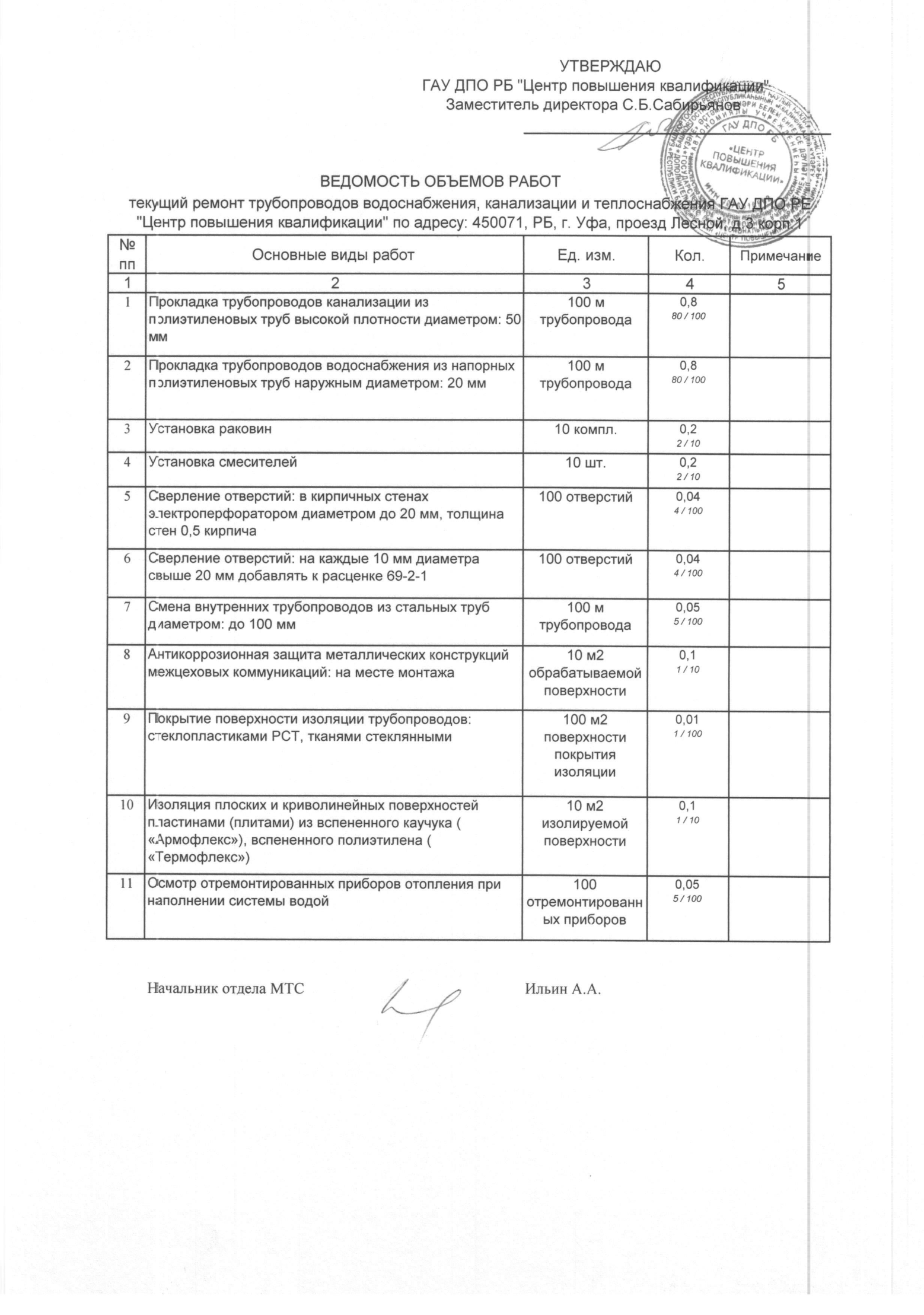 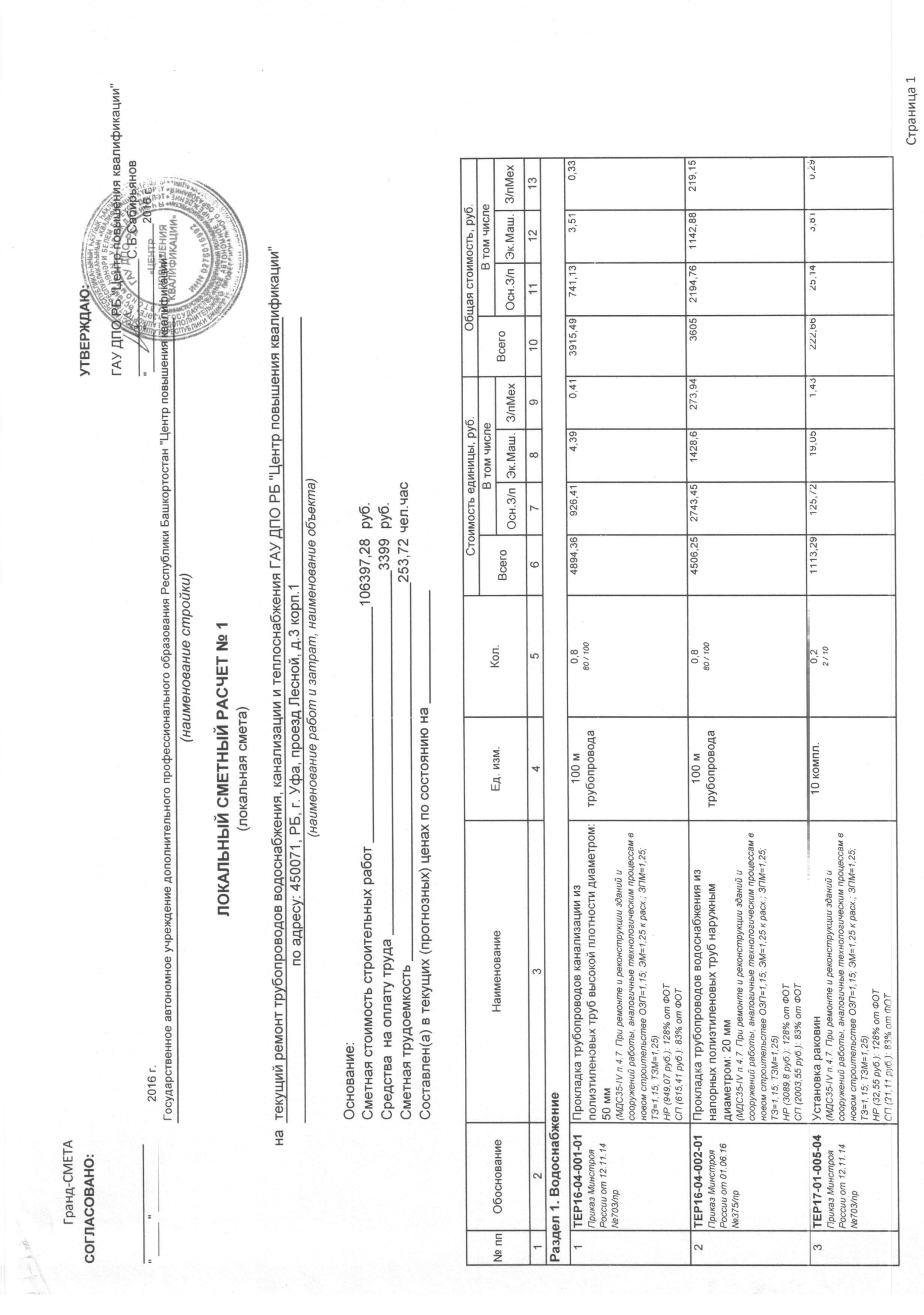 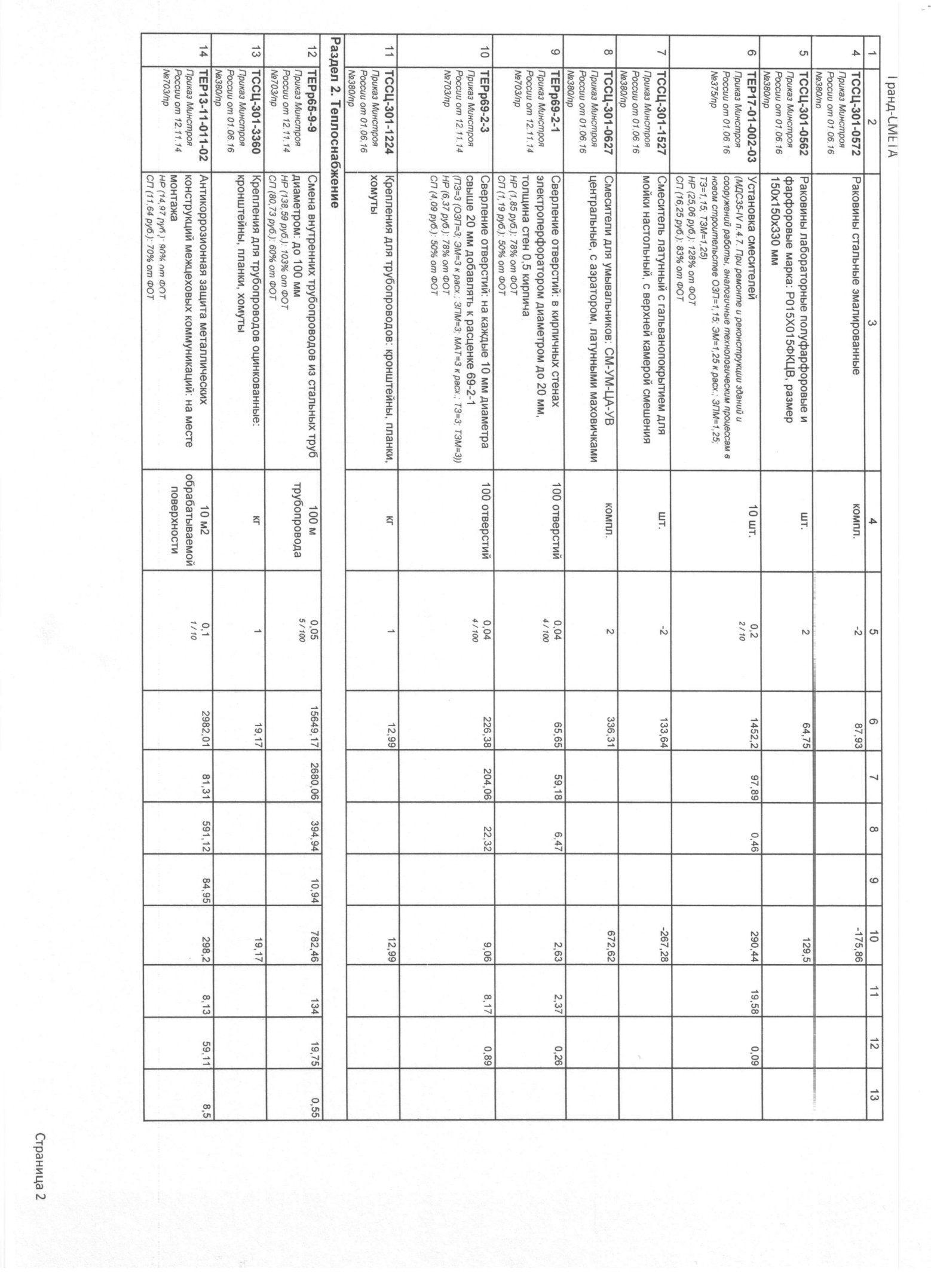 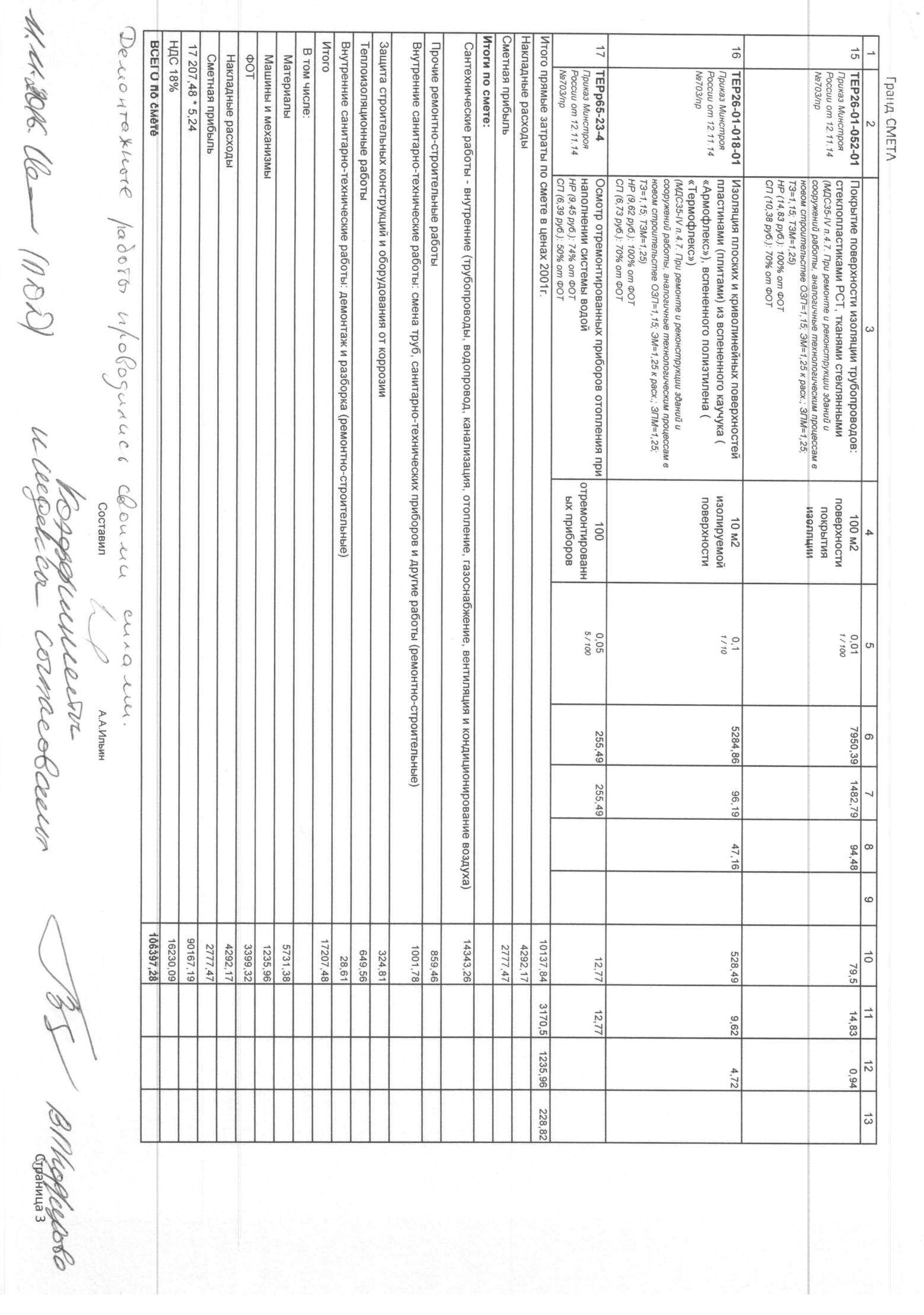 Извещение о проведении закупки Извещение о проведении закупки (в редакции № 1 от 15.11.2016 ) (в редакции № 1 от 15.11.2016 ) Номер извещения:31604327513Наименование закупки:Текущий ремонт трубопроводов водоснабжении, канализации и теплоснабжения ГАУ ДПО РБ «Центр повышения квалификации»Способ проведения закупки:Запрос котировокЗаказчикЗаказчикНаименование организации:ГОСУДАРСТВЕННОЕ АВТОНОМНОЕ УЧРЕЖДЕНИЕ ДОПОЛНИТЕЛЬНОГО ПРОФЕССИОНАЛЬНОГО ОБРАЗОВАНИЯ РЕСПУБЛИКИ БАШКОРТОСТАН "ЦЕНТР ПОВЫШЕНИЯ КВАЛИФИКАЦИИ"Место нахождения:450071, БАШКОРТОСТАН Респ, г УФА, пр ЛЕСНОЙ, дом 3, корпус 1Почтовый адрес:450071, Башкортостан республика, Уфа, проезд Лесной, дом 3/1Контактная информацияКонтактная информацияФ.И.О:Сагитова Ильмира ИльдаровнаАдрес электронной почты:cpkzakup@yandex.ruТелефон:+7 (347) 2378189Факс:+7 (347) 2326530Предмет договораПредмет договораЛот №1Лот №1Сведения о позиции плана закупки:План закупки № 2150151201, позиция плана 35Предмет договора:Текущий ремонт системы водоснабжения и канализацииНачальная (максимальная) цена договора:106 397.98 Российский рубльИнформация о товаре, работе, услуге:Информация о товаре, работе, услуге:Место поставки товара, выполнения работ, оказания услуг для лота №1Место поставки товара, выполнения работ, оказания услуг для лота №1Место поставки (субъект РФ):Приволжский федеральный округ, Башкортостан Респ Место поставки (адрес):г. Уфа, Проезд Лесной, д.3, корп.1.Требования к участникам закупкиТребования к участникам закупкиУчастники закупки должны отсутствовать в реестре недобросовестных поставщиковИнформация о документации по закупкеИнформация о документации по закупкеСрок предоставления документации:с 16.11.2016 по 24.11.2016Место предоставления документации:www.zakupki.gov.ruПорядок предоставления документации:в соответствии с регламентом ЕИСОфициальный сайт, на котором размещена документация:www.zakupki.gov.ru Размер, порядок и сроки внесения платы за предоставление документации по закупкеРазмер, порядок и сроки внесения платы за предоставление документации по закупкеРазмер платы:Плата не требуетсяИнформация о порядке проведения закупкиИнформация о порядке проведения закупкиДата и время окончания подачи заявок (по местному времени):24.11.2016 15:00Дата и время рассмотрения и оценки котировочных заявок (по местному времени):25.11.2016 11:00Место:Республика Башкортостан, г. Уфа, проезд Лесной, д. 3, корп. 1., кабинет 206.Форма котировочной заявки:в соответствии с технической документацией(должность)(подпись)(расшифровка подписи)Министерство финансов РБ (ГАУ ДПО РБ «Центр повышения квалификации»            л/с 30113040210)ГАУ ДПО РБ «Центр повышения квалификации»Адрес: 450071, РБ, г. Уфа, проезд Лесной, дом 3, корп. 1тел. (347) 232-65-30ИНН 0276016992 КПП 027601001Р/счет 40601810400003000001Отделение-НБ Республики Башкортостан БИК 048073001Заместитель директора ____________________/ С.Б. Сабирьянов /«___» _____________ 2016 г. М.П.____________________/____________/«___» _____________ 2016 г. М.П.